Passo dopo passo – domenica 16 agosto 2020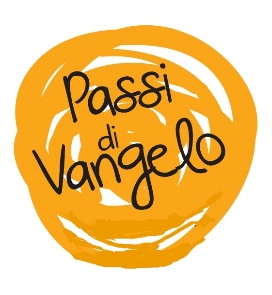 Una donnaPer iniziareScegli un momento e un luogo adatto alla preghiera.Chiedi allo Spirito di donarti un cuore capace di ascoltare la Parola.Lascia entrare il Signore nella tua vita.Incontro alla Parola (Mt 15,21-28)In quel tempo, partito di là, Gesù si ritirò verso la zona di Tiro e di Sidòne.
Ed ecco una donna Cananèa, che veniva da quella regione, si mise a gridare: «Pietà di me, Signore, figlio di Davide! Mia figlia è molto tormentata da un demonio». Ma egli non le rivolse neppure una parola. Allora i suoi discepoli gli si avvicinarono e lo implorarono: «Esaudiscila, perché ci viene dietro gridando!». Egli rispose: «Non sono stato mandato se non alle pecore perdute della casa d'Israele». Ma quella si avvicinò e si prostrò dinanzi a lui, dicendo: «Signore, aiutami!». Ed egli rispose: «Non è bene prendere il pane dei figli e gettarlo ai cagnolini». "È vero, Signore", disse la donna, "eppure i cagnolini mangiano le briciole che cadono dalla tavola dei loro padroni".
Allora Gesù le replicò: «Donna, grande è la tua fede! Avvenga per te come desideri».
E da quell'istante sua figlia fu guarita.Il Tuo volto io cercoUna donna straniera e pagana che li insegue gridando, non è una bella compagnia per i discepoli, che chiedono a Gesù di esaudirla, così da essere tolti dall’imbarazzo e lasciati in pace. Ma Gesù non offre soluzioni a buon mercato: prende sul serio il dolore di quella donna, ha a cuore la sua fede e quella dei discepoli. Nel suo non rispondere e poi rispondere in maniera brusca, Gesù accompagna la donna a non vederlo come il guru di passaggio o il santone di turno che vende miracoli, ma ad entrare in relazione con lui, a fidarsi e credere davvero in lui. E la donna porta davanti a Gesù tutto il suo dolore e la sua angoscia, senza vergogna: con tutta se stessa si affida al Maestro, per amore di chi lei stessa ama. Grande è la sua fede! Questa donna, considerata in un primo momento con fastidio e imbarazzo, diventa esempio di fede per i discepoli, che possono aprirsi al messaggio del Signore e camminare verso nuovi confini e orizzonti inediti.La Tua Parola diventa la nostra preghiera - dal Salmo 66 (67)R. Popoli tutti, lodate il Signore.Dio abbia pietà di noi e ci benedica,su di noi faccia splendere il suo volto;perché si conosca sulla terra la tua via,la tua salvezza fra tutte le genti. Rit.Gioiscano le nazioni e si rallegrino,perché tu giudichi i popoli con rettitudine,governi le nazioni sulla terra. Rit.Ti lodino i popoli, o Dio,ti lodino i popoli tutti.Ci benedica Dio e lo temanotutti i confini della terra. Rit.Dedica qualche minuto di silenzio per congedarti e uscire dalla preghiera; puoi portare con te una parola, un’emozione, un grazie o un perché… oggi ti faranno compagnia.